Vision Statement: To see a world where every person comes to know the Lord Jesus as their personal Saviour.Mission Statement: To be a soul-winning group of believers, founded on Jesus Christ. To live as lights in our community, showing love and equipping believers for a life of serving Christ.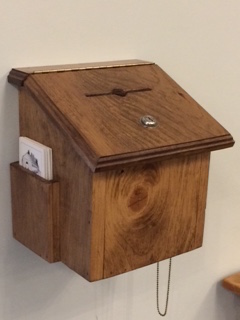 SERMON NOTESYour faith story -Before you can share your story, you have to know your story. This questionnaire will help you express what God has done in your life. Most times, people will give you two minutes of their attention while you share your  faith story. That’s enough, if you are prepared. To practice, write your faith story on this page.
 
1. What was your life like before Christ?2. How did you receive Christ? Mention one Bible verse.
• How did you hear?  
• What did you hear?
• How did you respond?
3. What is your life like after receiving Christ?_______________________________________________________________________Please email Phebe at phebenian@gmail.com or contact Pastor Rick or one of the Deacons if you have any Prayer or Praise items or updates for the bulletin.Pastor Rick Crockford         Home: 705-746-9893Fellowship Baptist Church 138 William Street, Parry Sound, ON, P2A 1W2 (705) 746-5154    fbc@vianet.ca    www.fbcparrysound.com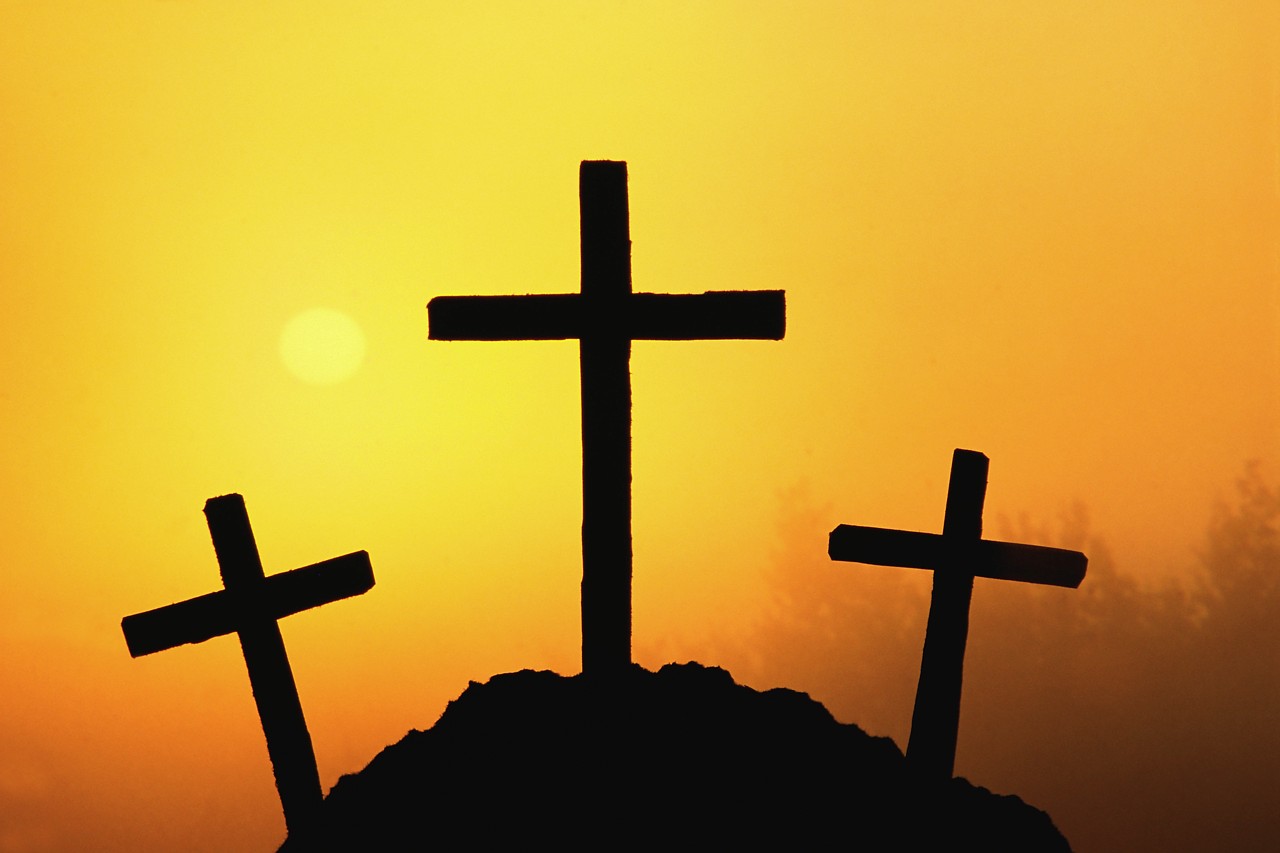 FELLOWSHIP BAPTIST CHURCH9:30 Adult Bible Class – the book of Revelation10:50-11:00 Quiet Meditation to prepare our hearts for worshipWelcome and PrayerCall to Worship:  Psalm 86:6,7Hymn:  #55 Bless His Holy NameHymn: #56 To God Be The GloryHymn: #105 We Will GlorifyMemory Verse of the Month:  Have you not known? Have you not heard? The everlasting God, the Lord, The Creator of the ends of the earth, Neither faints nor is weary. His understanding is unsearchable. Isaiah 40:28AnnouncementsScripture Reading:  Luke 12:49-53Video Song – Overwhelmed (Big Daddy Weave)Hymn:  Knowing You (Graham Kendrick)Children’s Song: This Little Light Of MineChildren’s Story and Dismissal to Junior ChurchSermon- Pastor Rick:			“When Sparks Fly”Hymn: #445 People Need The LordTonight:  Power Time Prayer Chapel 6pm,Eve. Service 6:30pmTHIS WEEK AT FELLOWSHIP:Help Needed: church cleaning Feb. 9 and 16 while Rhonda is away. Please let us know if you can help out.Upcoming: Soup Sunday next week. Bring some soup or a side to share after the morning service and enjoy some fellowship. If you are unable to bring food, just bring you! PRAYERPray for each of us to tell someone what Jesus has done for us. Pray for health of those in our congregation, and for the salvation of any who haven’t yet accepted Jesus as their personal Saviour. For Tricia McEwen, going through personal struggles; Lorena re: getting through the winter then moving in May to Niagara to help her daughter, and re: her brother Ken with cancer for salvation and help.Praise for the AWANA program. If you have questions about your need for salvation from sin and hell, and what Jesus is offering you, please speak to any of the leadership and we would be happy to help you.Pray for our Missionaries!Thorntons –for children saved at camp, for their ongoing encouragementLees –for Grassy Narrows people for salvation and for help re: mercury toxicity, addictions, povertyMidigos –in Goma, DRC, need support for food and small business programs for women. Pray for safety and for peace, and for solution for the spread of cholera in Goma and famine throughout DRC.Butlers ––PNG, mission work, safety on the rivers. Back at work in PNG doing technical support for inland missionaries.Brandons –coming to see us in the Spring! For safety in travel, for the local pastors receiving training to apply it and see spread of the gospel with locals in Cameroon and the Philippines MONDAY10 am6 pmLadies Bible StudyAWANATUESDAYWEDNESDAY7:30pmMen’s Bible Study at FBCTHURSDAY7 pmMusic PracticeFRIDAYSATURDAY